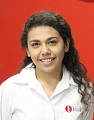 CLAVE/NIVEL DE PUESTOAsimiladoSubdirección de Evaluación• Instituto Coahuilense de Acceso a laInformación Pública•Mayo2017• Actualmente. Practicante en Delegación del IMSS Coahuila • Marzo-Mayo 2018. Asistente personal de Economista •Enero-Julio2017Licenciatura en Derecho • Actualmente • Universidad Autónoma del Noreste.Bachillerato  • 2013-2015 •Instituto de Estudios Superiores de Saltillo 